Publicado en Ciudad de México el 23/04/2024 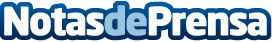 Quilsoft analiza la importancia de adoptar la estrategia de E-commerce B2B en empresas manufactureras y distribuidorasEl e-commerce no es una tendencia, es una necesidad estratégica para mantener la competitividad en el mercado. Sin embargo, algunas industrias todavía no lo implementan en su totalidad. A diferencia de sectores como el retail, empresas distribuidoras o manufactureras no aprovechan los beneficios de esta gran tecnologíaDatos de contacto:Eva Zamora Koine5544477404Nota de prensa publicada en: https://www.notasdeprensa.es/quilsoft-analiza-la-importancia-de-adoptar-la Categorias: Nacional Finanzas Marketing E-Commerce Software Digital http://www.notasdeprensa.es